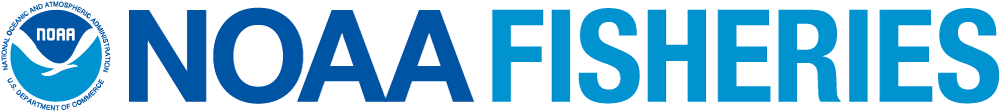  Florida Boating and Fishing SurveyWe would like to know about your saltwater boating and fishing in Florida. This survey should only take about 5 minutes. Your confidential answers will help us estimate the economic effects of changes in fishing costs and regulations. Please use a black pen to completely fill in the ovals and write your answers in the boxes. Q1. Do you own a boat? 
Yes, and I use the boat (Go on to Q2) 
Yes, but someone else uses the boat 
No, I don't own a boat Q2. Did you use your boat in the Gulf of Mexico during November and December of 2018?
Yes (Skip to Q4) 	No (Go on to Q3)Q3. Why didn't you use your boat in the Gulf of Mexico during November and December? 
I used my boat somewhere else The boat was not working I was too busy with other things I did not have the money to run the boat Other reasonQ4. Did you use your boat to fish in the Gulf of Mexico during November and December of 2018?
Yes (Skip to Q6) 	No (Go on to Q5)Q5. Why didn't you use your boat to fish in the Gulf of Mexico during November and December?I don't usually fish from my boat The species I like was not in season I did not have the money to run the boat for fishing Other reasonOMB # 0648-0769 (expires 10/31/2021)Q6. 	How many days did you use your boat to fish in the Gulf of Mexico during 
November and December?Q7. 	How many people (including yourself) went on a typical fishing trip in the Gulf of Mexico 
during November and December?Q8.	How many hours (dock-to-dock) was your typical fishing trip in the Gulf of Mexico during 
November and December?Q9. 	How much did a typical fishing trip cost in the Gulf of Mexico during November and December?
Please estimate the total cost paid by everyone for major items like boat fuel and bait.Q10. How many days did you use your boat in the Gulf of Mexico during November 
and December without fishing?Q11. Information about income is very important.  Please select the category that contains the amount closest to your entire household annual income before taxes. Less than $20,000 	$80,000 to under $100,000$20,000 to under $40,000 	$100,000 to under $150,000 $40,000 to under $60,000 	$150,000 to under $200,000$60,000 to under $80,000 	$200,000 or moreThank You for Your ParticipationNotwithstanding any other provisions of the law; no person is required to respond to, nor shall any person be subject to a penalty for failure to comply with a collection of information subject to the requirement of the Paperwork Reduction Act, unless that collection of information displays a currently valid OMB Control Number.  Public reporting burden for this survey is estimated to average 5 minutes per response, including the time for reviewing instructions, searching existing data sources, gathering and maintaining the data needed, and completing and reviewing the collection of information.  Send comments regarding this burden estimate or any other aspect of this collection of information, including suggestions for reducing this burden, to David W. Carter, NOAA SEFSC, 75 Virginia Beach Dr, Miami, FL 33149. Information submitted will be treated as confidential in accordance with NOAA Administrative Order 216-100. NMFS collects this information for the conservation and management of marine fishery resources. These data will be used to evaluate the economic effects of proposed regulations in the fishery.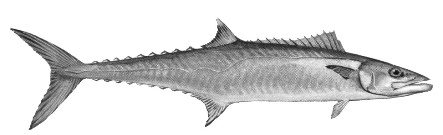 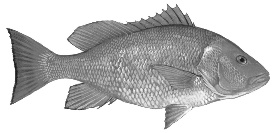 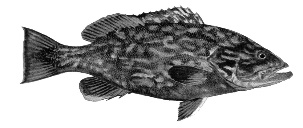 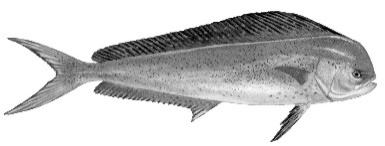 